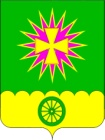 АДМИНИСТРАЦИЯ Нововеличковского сельского поселения Динского района ПОСТАНОВЛЕНИЕот 10.04.2020							                             № 75станица НововеличковскаяОб утверждении отчета об исполнении бюджета Нововеличковского сельского поселения Динского районаза 1 квартал 2020 года и о расходованиисредств резервного фондаВ соответствии со статьями 36, 264.2 Бюджетного кодекса Российской Федерации п о с т а н о в л я ю: 1. Утвердить отчет об исполнении бюджета Нововеличковского сельского поселения за 1 квартал 2020 года и о расходовании средств резервного фонда (прилагается).2. Отделу финансов и муниципальных закупок администрации Нововеличковского сельского поселения (Вуйминой) обеспечить направление отчета об исполнении бюджета Нововеличковского сельского поселения Динского района за 1 квартал 2020 года и о расходовании средств резервного фонда в Совет Нововеличковского сельского поселения Динского района.3. Контроль за выполнением настоящего постановления оставляю за собой.4. Постановление вступает в силу со дня его обнародования.Исполняющий обязанностиглавы Нововеличковского сельского поселения								И.Л.Кочетков